Préparation ccfExercice 1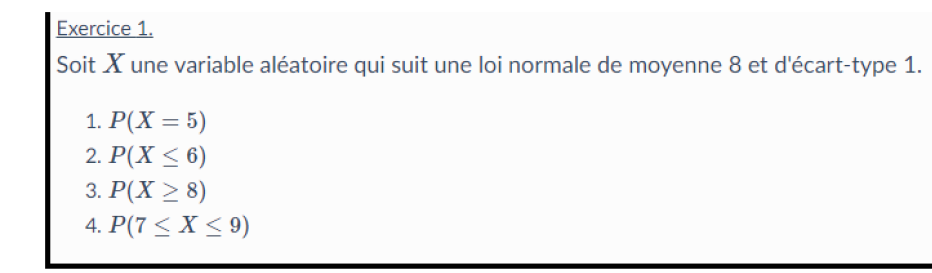 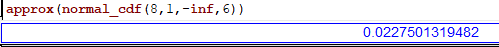 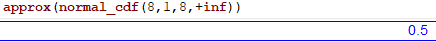 4. 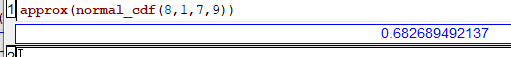 Exercice 2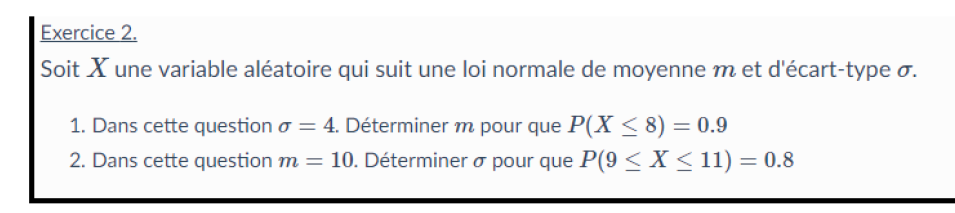 On pose   suit une loi normale de paramètres 0 et 1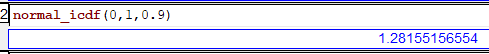 Donc 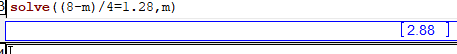 Donc On pose suit une loi normale centrée réduite Donc 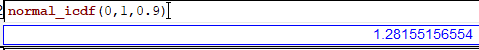 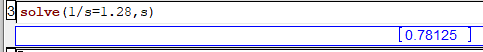 Donc Exercice 3Cf Exercice 5 ( TP8)